Воспитание послушания у детей.         Сегодня мне хотелось бы поговорить о том, как же воспитать послушание у детей, так как именно в среднем возрасте дети вызывают больше хлопот у родителей своим непослушанием. Послушание – это первая и очень важная ступенька дисциплинированности, т.к. без умения слушаться, невозможна никакая дисциплина. Есть такие родители, которые считают, что человека красит самостоятельность и инициатива, а не слепая готовность подчиняться чужой воле. Безусловно, самостоятельность и инициатива  необходимы, но ведь ребенку в этом возрасте недоступно еще понимание многих моральных принципов, поэтому, если в своем поведении он не находит опоры в твердой воле старших, он вырастает своевольным человеком. Выдающийся советский педагог А.С. Макаренко писал: «Ребенок в среднем возрасте должен слушаться родителей, ибо если он не послушает сейчас, то он совершенно утратит послушание в 6-8 лет». Послушного ребенка легче научить доступным по возрасту хорошим делам, внушить ему, что хорошо и что плохо, выработать у него привычки нравственного поведения.         Воспитание послушания требует от вас дорогие родители, прежде всего спокойствия и терпения. Больше чем где-либо, здесь могут принести вред возбуждения, нервное и нетерпеливое поведение.        Нельзя постоянно упрекать ребенка. Не всякая шалость приводит к тому, что ребенок становится плохим. Ребенку подчас его шалости кажутся невинными, и нужно уметь посмотреть на них глазами малыша. Когда же он действительно совершает проступок, то проявите строгость. Но не теряйте самообладания.  И все-таки очень важно считаться с индивидуальными особенностями ребенка, с его интересами, запросами, желаниями, с уважением относиться к его деятельности и ее результатам, внимательно выслушивать его вопросы, верить в возможности ребенка, доверять ему. Любовь и уважение к ребенку надо умело сочетать с требовательностью к нему. Опыт показывает, дети только в том случае легко подчиняются требованиям старших, если они не возбуждены, если у них хорошее настроение. Нельзя также забывать о том, что отрицательную реакцию ребенка нередко вызывают непосильные требования взрослых. И чтобы избежать этого, требуйте от ребенка то, что он сможет сделать наверняка: сложить свои игрушки, аккуратно сложить вещи и т. д. Успех воспитания  предполагает единство требований со стороны всех членов семьи. И если мама предъявляет к ребенку требования, а папа освобождает сына (дочь) от их выполнения или наоборот, ребенок будет делать так, как захочет. Вот почему требования к детям должны быть едиными. Если ребенок будет постоянно ощущать это единство, то у него выработается устойчивая привычка послушания. Очень важно, объяснить ребенку для чего он будет выполнять эти требования. Ребенку можно объяснить очень многое: например, почему нельзя шуметь, когда кто-то отдыхает, грубо разговаривать со старшими, обижать малышей и т. д. Иногда бывают случаи, что даже послушный ребенок не всегда выполняет ваши требования. Это объясняется разными причинами. Например, дети реагируют не на то, что вы потребовали, а на то, как вы потребовали. Ребенок отказывается выполнять требование, когда оно предъявлено ему тоном приказа или с раздражением. Повышенный тон нередко вызывает недовольство и сопротивление ребенка. Ему в это время кажется, что вы его не любите, и он переживает отчуждение. Поэтому если вы хотите, чтобы ваши дети выполняли ваши поручения, обращайтесь к ним спокойно, ровно, а порой и ласковым тоном. При этом надо помнить, что в каждом конкретном случае тон должен соответствовать обстановке, характеру поступка и учитывать индивидуальные особенности ребенка. Если вы не будете следить за выполнением своих требований, дети привыкнут недобросовестно относиться к ним. Контролировать ребенка следует деликатно, так, чтобы он не думал, что ему не доверяют, не верят в его силы. Самое главное – следить, чтобы у ребенка не накапливался опыт непослушания, чтобы он не смотрел на ваше распоряжение как на нечто необязательное. Избегайте распоряжений, заранее утверждающих детское непослушание: «Сколько раз тебе говорить! Пока сто раз не скажешь, никогда не послушает!» Хорошее желание ребенка довести начатое дело до конца, помочь маме с уборкой в квартире, сделать что-нибудь приятное бабушке и прочее – надо всемерно поддерживать и поощрять. Надо четко определить, что можно детям, а что нельзя. Запрещать надо только то, что действительно заслуживает осуждения и при этом объяснять причины запрета. Тогда запрет станет более убедительным, и у ребенка постепенно будет развиваться способность сдерживать свои желания. Но иногда искушение сделать что-нибудь запретное настолько сильно, что ребенок не в состоянии ему противиться. В таком случае, лучше всего постараться отвлечь малыша: напомнить, что он хотел о чем-то рассказать вам, вспомнить о каком-нибудь интересном случае, предложить вместе чем-нибудь заняться. Когда никакие отвлечения не помогают и ребенок продолжает настаивать на своем, надо набраться терпения и не реагировать на капризы. Ребенок увидит, что его слезы остаются без внимания и постепенно успокоится. Послушание ребенка формируется в деятельности, в процессе выполнения  хороших поступков. Участвуя в поддержании чистоты, уюта, ребенок учится заботиться о родителях, братьях и сестрах. Жизненный опыт детей еще не значителен, они много не знают и не умеют, поэтому склонны искать поддержку у родителей. Очень важно не оставлять без внимания положительные поступки детей. Одобрение, похвала поднимут настроение, укрепят веру в свои силы. Недостаточно сказать «молодец» или «хорошо»: нужно оценивать конкретные действия, слова, отмечать, что хорошо и что плохо.Дети будут слушать вас, если чувствуют, что вы слушаете их. Мы часто удивляемся почему дети нас не слушаются, хотя сами демонстрируем им совсем обратное, забывая, что они нам рассказывают и отмахиваясь от их разговоров, когда устаем или заняты. Слушайте своих детей внимательно, чтобы понять их мир или суметь разовраться в мотивах поведения, которое они демонстрируют.Я, думаю советы и рекомендации помогут вам воспитать послушание ваших у детей. Важно помнить, что никакие средства педагогического воздействия не сыграют положительной роли, если вы своим собственным поведением не будете подтверждать того, что требуете от ребенка.Успехов вам в воспитании своих детей!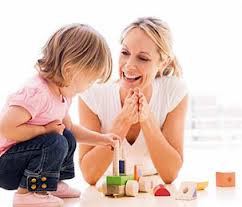 